Сумська міська радаВиконавчий комітетРІШЕННЯПро визначення Товариства з обмеженою відповідальністю «Сумитеплоенерго» виробником та виконавцем комунальних послуг з постачання теплової енергії та постачання гарячої води по житловим будинкам за адресами:                  вул. Івана Кавалерідзе, 17 та                     вул. Герасима Кондратьєва, 144/2                в м. СумиВраховуючи листи Товариства з обмеженою відповідальність «Сумська паляниця» від 02.02.2022 № 12/26, від 27.04.2022 № 12/87, лист Сумського національного аграрного університету від 12.10.2021 № 2924, з метою забезпечення якісного і безперебійного надання послуг з постачання теплової енергії та  постачання гарячої води, відповідно до Закону України «Про житлово-комунальні послуги», Закону України «Про метрологію та метрологічну діяльність», наказу Державного Комітету України з питань житлово-комунального господарства                                              від 25.04.2005 № 60 «Про затвердження Порядку визначення виконавця житлово-комунальних послуг», керуючись підпунктом 1 пункту «а» статті 30, частиною першою статті 52 Закону України «Про місцеве самоврядування в Україні», виконавчий комітет Сумської міської радиВИРІШИВ: Визначити Товариство з обмеженою відповідальністю «Сумитеплоенерго» виробником та виконавцем комунальних послуг з постачання теплової енергії та постачання гарячої води по житловим будинкам за адресами:                  вул. Івана Кавалерідзе, 17 та вул. Герасима Кондратьєва, 144/2 в м. Суми.2.	Департаменту інфраструктури міста Сумської міської ради (Журбі О.І.) підготувати проєкти рішень про внесення змін до рішень виконавчого комітету Сумської міської ради від 31.03.2021 № 161 «Про визначення виробників та виконавців комунальних послуг з постачання теплової енергії, гарячої води, централізованого водопостачання та водовідведення» (зі змінами) та від 07.09.2010 № 506 «Про визначення СНАУ виробником та виконавцем послуг з централізованого опалення та гарячого водопостачання».3. Вважати таким, що втратило чинність рішення виконавчого комітету Сумської міської ради від 27.10.2014 № 528 «Про визначення ТОВ «СУМСЬКА ПАЛЯНИЦЯ» виконавцем послуг з виробництва, транспортування та постачання теплової енергії  та встановлення тарифів на теплову енергію, що надаються населенню ТОВ «СУМСЬКА ПАЛЯНИЦЯ»».Рішення набирає чинності з моменту прийняття.Міський голова 								             О.М. Лисенко Журба О.І. 700-590Розіслати: Журба О.І., Васюнін Д.Г., Ладика В.І., ТОВ «Сумська паляниця», Масік Т.О., ТОВ «МЄІРЦ»Рішення Виконавчого комітету Сумської міської ради «Про визначення Товариства з обмеженою відповідальністю «Сумитеплоенерго» виробником та виконавцем комунальних послуг з постачання теплової енергії та постачання гарячої води по житловим будинкам за адресами: вул. Івана Кавалерідзе, 17 та вул. Герасима Кондратьєва, 144/2 в м. Суми» доопрацьовано і вичитано, текст відповідає оригіналу прийнятого рішення та вимогам статей 6 – 9 Закону України «Про доступ до публічної інформації» та Закону України «Про захист персональних даних».Проєкт рішення Виконавчого комітету Сумської міської ради «Про визначення Товариства з обмеженою відповідальністю «Сумитеплоенерго» виробником та виконавцем комунальних послуг з постачання теплової енергії та постачання гарячої води по житловим будинкам за адресами: вул. Івана Кавалерідзе, 17 та                     вул. Герасима Кондратьєва, 144/2 в м. Суми» був завізований                                                                                                       О.І. Журба                                                                                                       ____________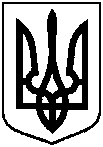 від 27.10.2022 № 475                Директор Департаменту інфраструктури міста Сумської міської ради                           О.І. ЖурбаНачальник відділу юридичного та кадрового забезпечення Департаменту інфраструктури міста Сумської міської ради                            І.М. Мельник Начальник відділу протокольної роботи та контролю Сумської міської ради                            Л.В. МошаНачальник Правового управління Сумської міської ради                            О.В. ЧайченкоКеруючий справами виконавчогокомітету Сумської міської ради                                                                                                                                                                  Ю.А. Павлик